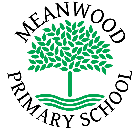 Home Learning Task     Year 2Home Learning Task     Year 2Week beginning 6th July 2020Try to complete 3-4 tasks a dayWeek beginning 6th July 2020Try to complete 3-4 tasks a dayWeek beginning 6th July 2020Try to complete 3-4 tasks a dayWeekly Maths TasksWeekly Maths TasksWeekly Reading TasksSing along with Jack to remind you of your number bonds and part, part, whole models. https://www.youtube.com/watch?v=lD9tjBUiXs0Can you write your number bonds to 10?Can you write number bonds to 20? If    9+ 1 = 10       and          90 + 10 = 100     If    8+ 2 = 10      and           80 + 20 = 100Using 7 + 3 = 10 can you make another calculation to 100? Can you make new calcualtions to 100 using all of your number bonds to 10?  Click on this link. Try this weeks whiterose learning task. https://whiterosemaths.com/homelearning/year-2/Sing along with Jack to remind you of your number bonds and part, part, whole models. https://www.youtube.com/watch?v=lD9tjBUiXs0Can you write your number bonds to 10?Can you write number bonds to 20? If    9+ 1 = 10       and          90 + 10 = 100     If    8+ 2 = 10      and           80 + 20 = 100Using 7 + 3 = 10 can you make another calculation to 100? Can you make new calcualtions to 100 using all of your number bonds to 10?  Click on this link. Try this weeks whiterose learning task. https://whiterosemaths.com/homelearning/year-2/Join BBC bite size daily reading club. https://www.bbc.co.uk/bitesize/articles/z8q83j6Can you complete the activities based on the story? Have a look daily and see how the stories change.Which will become your faviourite? How many stories can you read in 1 week? Weekly Spelling TasksWeekly Spelling TasksWeekly Writing TasksLearn these spellings. Can you write a sentence including some of these words? there     their   they’rehere       hear    quite     quietsee        seabare      bear one       wonbe          beeblue      blewnight    knightLearn these spellings. Can you write a sentence including some of these words? there     their   they’rehere       hear    quite     quietsee        seabare      bear one       wonbe          beeblue      blewnight    knightUse your favourite story.Create a character description of your favourite story character. Remember to use adjectives to describe them in detail. What do they look like? What are they wearing? Are they happy or sad? Are they good or bad? Would you want to be their friend or not?Here are some adjectives to help you;huge, tiny, colourful, dull, grumpy. nasty, kind, unkind,  playful, loving, scruffy, smart, mischievious, friendly, adventurous, talented, thoughtful, annoyingWeekly Learning TasksWeekly Learning TasksUseful WebsitesGet active – Try BBC Supermovers. https://www.bbc.co.uk/teach/supermovers/ks1-pshe-believe-with-naomi-wilkinson/zjchd6fThere are many more titles for you to dance and sing along to. Have a look at David Attenborough on BBCbitesize. He is talking about the ocean.https://www.bbc.co.uk/iplayer/episode/p08gd9j1/bitesize-57-year-olds-week-7-4-oceans-and-migrationGet active – Try BBC Supermovers. https://www.bbc.co.uk/teach/supermovers/ks1-pshe-believe-with-naomi-wilkinson/zjchd6fThere are many more titles for you to dance and sing along to. Have a look at David Attenborough on BBCbitesize. He is talking about the ocean.https://www.bbc.co.uk/iplayer/episode/p08gd9j1/bitesize-57-year-olds-week-7-4-oceans-and-migrationPhonicsplayhttps://new.phonicsplay.co.uk/Topmarkshttps://www.topmarks.co.uk/Ictgameshttps://www.ictgames.com/                                    BBC Learning          https://www.bbc.co.uk/bitesize/primaryPurple mashwww.purplemash.comThere will also be a daily activity for you to complete on our school Facebook page.  There are also regular updates on here too!There will also be a daily activity for you to complete on our school Facebook page.  There are also regular updates on here too!There will also be a daily activity for you to complete on our school Facebook page.  There are also regular updates on here too!